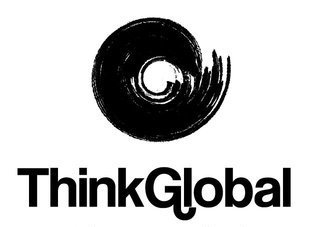 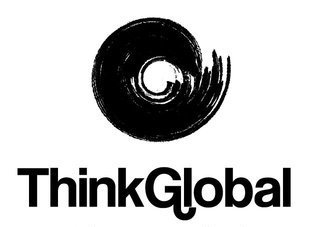 Глобальне мислення, вплив та інноваціїМережа інноваційних шкілthinkglobal.xyz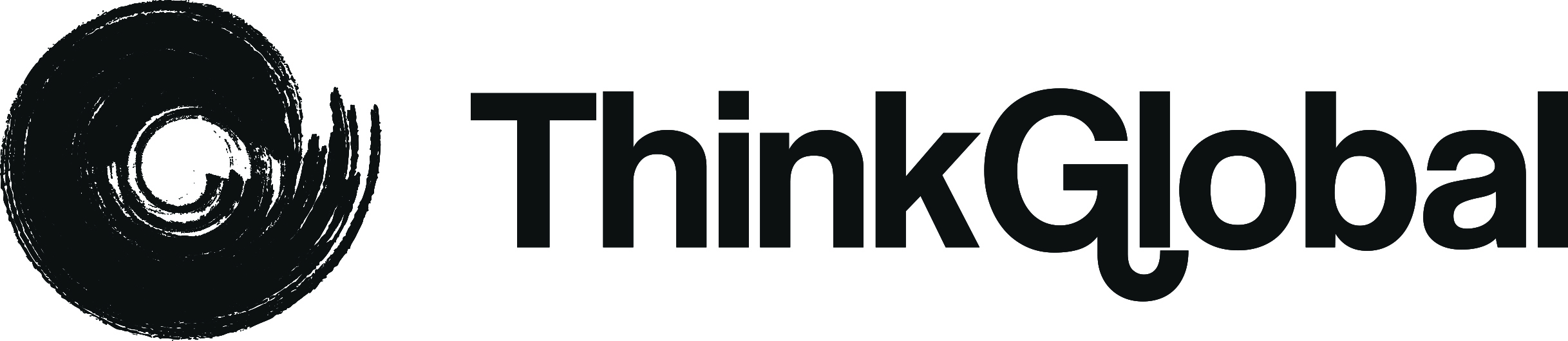 Вартість навчання у школі ThinkGlobal.Васильківза рік (10 місяців)вересень - червень 2020/2021(Розмір навчальної групи: до 15 студентів)
* Можливість розстрочки уточнюйте.  За детальною інформацією щодо умов зверніться, будь ласка, до адміністрації школи, тел:  +38 067 447 42 95.*дисконти не додаються (обирається найбільший із дисконтів)  +38 067 447 42 95 (локація Васильків с. Путрівка, вул. Газова, 8)+38 095 353 20 98 (Центральний офіс, м.Київ)КласЦіна*, грнВступний внесок1-410 0005-710 000Стандартний день(09:00 - 15:00)1-485 000Стандартний день(09:00 - 15:00)5-785 000Стандартний день(09:00 - 15:00)5-785 000Подовжений день (09:00-19:00)1-497 0005-797 000Дисконти*Дисконти*Кілька дітей із родини Умови знижки уточнюйте, будь ласка, в адміністрації школиСпеціальна дисконтна пропозиція для клієнтів СК «ТАС» Пред’явивши картку Клієнта СК "ТАС", видану разом із Договором страхування, Ви гарантовано отримаєте знижку 3% на навчання у школі ThinkGlobal.